Attachment MThe Department of Elementary and Secondary Education does not discriminate on the basis of race, color, religion, gender, national origin, age, or disability in its programs and activities.  Inquiries related to Department programs and to the location of services, activities, and facilities that are accessible by persons with disabilities may be directed to the Jefferson State Office Building, Office of the General Counsel, Coordinator – Civil Rights Compliance (Title VI/Title IX/504/ADA/Age Act), 6th Floor, 205 Jefferson Street, P.O. Box 480, Jefferson City, MO 65102-0480; telephone number              573-526-4757 or TTY 800-735-2966; email civilrights@dese.mo.gov.MO 500-2799 (Rev 05/14)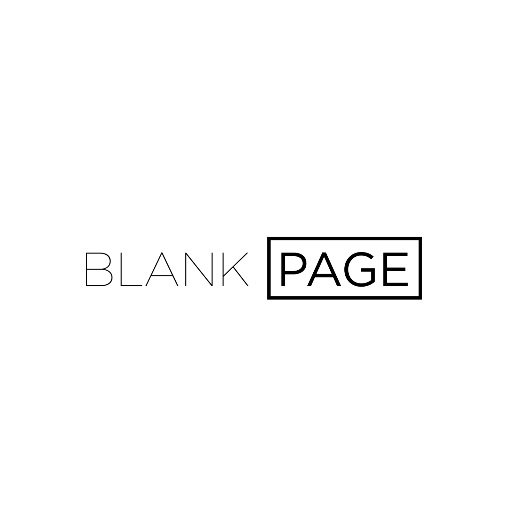 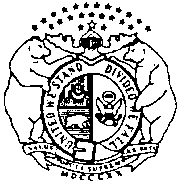 MISSOURI DEPARTMENT OF ELEMENTARY AND SECONDARY EDUCATIONDIVISION OF FINANCIAL AND ADMINISTRATIVE SERVICES - FOOD AND NUTRITION SERVICES MO HealthNet for Kids Data Collection as per: Section 208.658 RSMoMISSOURI DEPARTMENT OF ELEMENTARY AND SECONDARY EDUCATIONDIVISION OF FINANCIAL AND ADMINISTRATIVE SERVICES - FOOD AND NUTRITION SERVICES MO HealthNet for Kids Data Collection as per: Section 208.658 RSMoMISSOURI DEPARTMENT OF ELEMENTARY AND SECONDARY EDUCATIONDIVISION OF FINANCIAL AND ADMINISTRATIVE SERVICES - FOOD AND NUTRITION SERVICES MO HealthNet for Kids Data Collection as per: Section 208.658 RSMoLOCAL EDUCATION AGENCY (LEA):LOCAL EDUCATION AGENCY (LEA):LOCAL EDUCATION AGENCY (LEA):AGREEMENT NUMBER:LEA CONTACT:LEA CONTACT:PHONE NUMBER:INITIAL DUE DATE:*November 30, 2024DIRECTIONS:DIRECTIONS:DIRECTIONS:DIRECTIONS:Mail or email the completed form to: Food and Nutrition Services Section, Department of Elementary and Secondary Education, PO Box 480, Jefferson City, MO 65102-0480.  Email to: foodandnutritionservices@dese.mo.gov*Note:  If information is updated after the initial due date, submit a revised form.Questions:  Contact Food and Nutrition Services at (573) 751-8673Mail or email the completed form to: Food and Nutrition Services Section, Department of Elementary and Secondary Education, PO Box 480, Jefferson City, MO 65102-0480.  Email to: foodandnutritionservices@dese.mo.gov*Note:  If information is updated after the initial due date, submit a revised form.Questions:  Contact Food and Nutrition Services at (573) 751-8673Mail or email the completed form to: Food and Nutrition Services Section, Department of Elementary and Secondary Education, PO Box 480, Jefferson City, MO 65102-0480.  Email to: foodandnutritionservices@dese.mo.gov*Note:  If information is updated after the initial due date, submit a revised form.Questions:  Contact Food and Nutrition Services at (573) 751-8673Mail or email the completed form to: Food and Nutrition Services Section, Department of Elementary and Secondary Education, PO Box 480, Jefferson City, MO 65102-0480.  Email to: foodandnutritionservices@dese.mo.gov*Note:  If information is updated after the initial due date, submit a revised form.Questions:  Contact Food and Nutrition Services at (573) 751-8673Number 1 and 2 should be the same.Section 208.658, RSMo, as a result of the passage of Senate Bill 583 in 2010 requires the Department of Elementary and Secondary Education, in collaboration with the Department of Social Services, report annually on the students receiving free and reduced lunches; those students who do not have health insurance; those students who receive information on the state children's health insurance program as required under Section 208.658; and those students who, after receiving information on the state children's health insurance program, apply to the state children's health insurance program.Number 1 and 2 should be the same.Section 208.658, RSMo, as a result of the passage of Senate Bill 583 in 2010 requires the Department of Elementary and Secondary Education, in collaboration with the Department of Social Services, report annually on the students receiving free and reduced lunches; those students who do not have health insurance; those students who receive information on the state children's health insurance program as required under Section 208.658; and those students who, after receiving information on the state children's health insurance program, apply to the state children's health insurance program.Number 1 and 2 should be the same.Section 208.658, RSMo, as a result of the passage of Senate Bill 583 in 2010 requires the Department of Elementary and Secondary Education, in collaboration with the Department of Social Services, report annually on the students receiving free and reduced lunches; those students who do not have health insurance; those students who receive information on the state children's health insurance program as required under Section 208.658; and those students who, after receiving information on the state children's health insurance program, apply to the state children's health insurance program.Number 1 and 2 should be the same.Section 208.658, RSMo, as a result of the passage of Senate Bill 583 in 2010 requires the Department of Elementary and Secondary Education, in collaboration with the Department of Social Services, report annually on the students receiving free and reduced lunches; those students who do not have health insurance; those students who receive information on the state children's health insurance program as required under Section 208.658; and those students who, after receiving information on the state children's health insurance program, apply to the state children's health insurance program.